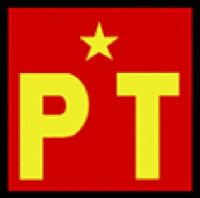 	SOLICITUD DE ACCESO A LA INFORMACIÓN PÚBLICA.     UNIDAD ADMINISTRATIVA DE ACCESO A LA INFORMACIÓN PÚBLICA DEL PARTIDO DEL TRABAJO EN COLIMA. P R E S E N T E :Nombre completo del solicitante: Nombre(s) Apellido Paterno Apellido Materno:En caso de persona moral, Denominación o razón social:Representante en su caso, Nombre(s) Apellido Paterno Apellido Materno:Domicilio para oír y recibir todo tipo de información, Calle No Ext. No Int. Colonia, C.P Población Ciudad y Estado: Número de Teléfono:                         			Correo Electrónico:Ocupación:						Fecha de Nacimiento ( dd / mm / aa ):Descripción clara y precisa de los datos o información que solicita:Tema relacionado (Cualquier otro dato que propicie la localización de la información con objeto de facilitar su búsqueda):Forma en que desea que se le entregue la información: (especifique):                                          a)Impreso(con costo) b)Expedición de Copias Simples o Certificadas.(Con costo)                          c)Medio Magnético(CD o Diskette, con costo) d)Consulta Directa(en las oficinas del Partido, sin costo)  e)Correo Electrónico(sin costo)                                                                                                          f)Otro medio: EspecificarColima, Col., a      de      201  .Nombre y firma de quien solicita.